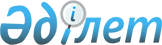 О внесении изменений в некоторые решения Коллегии Евразийской экономической комиссииРешение Коллегии Евразийской экономической комиссии от 20 октября 2020 года № 129.
      В соответствии с пунктами 8 и 17 статьи 11 Таможенного кодекса Евразийского экономического союза Коллегия Евразийской экономической комиссии решила:
      1. Внести в решения Коллегии Евразийской экономической комиссии изменения согласно приложению.
      2. Настоящее Решение вступает в силу с 1 апреля 2021 г. ИЗМЕНЕНИЯ,
вносимые в решения Коллегии Евразийской экономической комиссии
      1. Подпункт "и" пункта 1 Решения Коллегии Евразийской экономической комиссии от 10 апреля 2018 г. № 52 "О порядке регистрации предварительной информации о товарах, предполагаемых к ввозу на таможенную территорию Евразийского экономического союза" изложить в следующей редакции:
      "и) в случае повторного представления предварительной информации ей присваивается новый регистрационный номер. Ранее присвоенный регистрационный номер считается недействительным и исключается из сведений, опубликованных в соответствии с подпунктом "е" настоящего пункта.".
      2. Подпункты "б" и "в" пункта 13 Порядка использования предварительной информации, представленной в виде электронного документа, утвержденного Решением Коллегии Евразийской экономической комиссии от 25 декабря 2018 г. № 214, изложить в следующей редакции:
      "б) для товаров, перевозимых автомобильным транспортом, –подпунктом "б" пункта 7 Порядка представления предварительной информации о товарах, предполагаемых к ввозу на таможенную территорию Евразийского экономического союза автомобильным транспортом;
      в) для товаров, перевозимых железнодорожным транспортом, – подпунктом "а" пункта 6 Порядка представления предварительной информации о товарах, предполагаемых к ввозу на таможенную территорию Евразийского экономического союза железнодорожным транспортом, утвержденного Решением Коллегии Евразийской экономической комиссии от 17 апреля 2018 г. № 57;".
					© 2012. РГП на ПХВ «Институт законодательства и правовой информации Республики Казахстан» Министерства юстиции Республики Казахстан
				
      Врио Председателя Коллегии
Евразийской экономической комиссии

В. Назаренко
ПРИЛОЖЕНИЕ
к Решению Коллегии
Евразийской экономической
комиссии
от 20 октября 2020 г. № 129